Z ŻYCIA PRZEDSZKOLA1 VI 2018Pan sołtys złożył życzenia z okazji Dnia Dziecka wszystkim przedszkolakom oraz podarował książki do biblioteczek  przedszkolnych.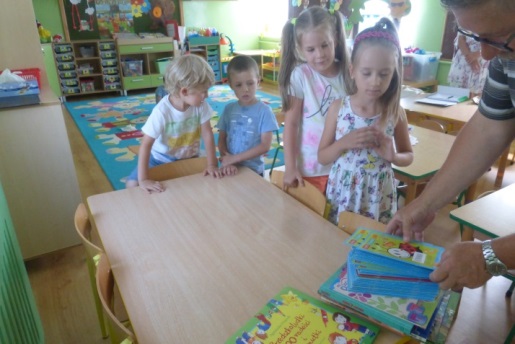           Książki dla dzieci8 VI 2018 W ramach Ogólnopolskiego Tygodnia Czytania Dzieciom zorganizowaliśmy wspólne czytanie w ogrodzie przedszkolnym.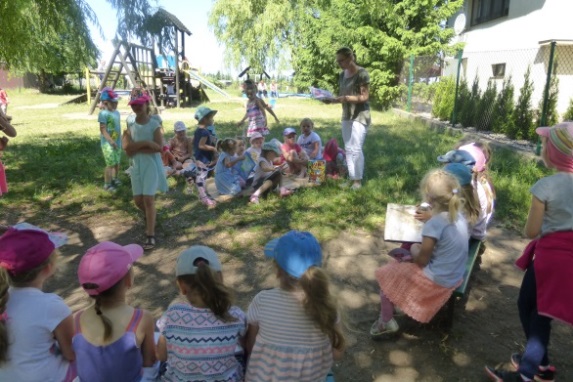         Piknik czytelniczy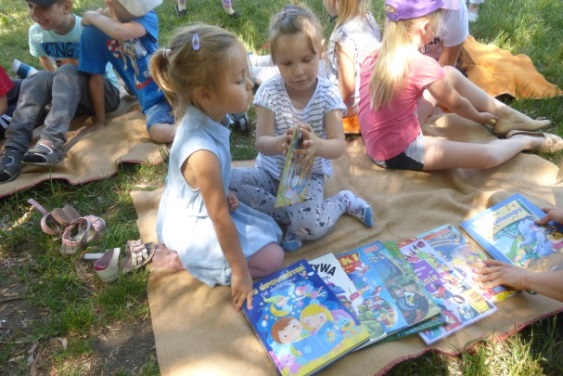         Odpoczynek z książką13 VI 2018 Gościliśmy bibliotekarkę z gimnazjalistami i licealistami z Zespołu Szkół w Rybnie, którzy czytali dzieciom książki. Były też wspólne zabawy, a dzieci dały upominki gościom.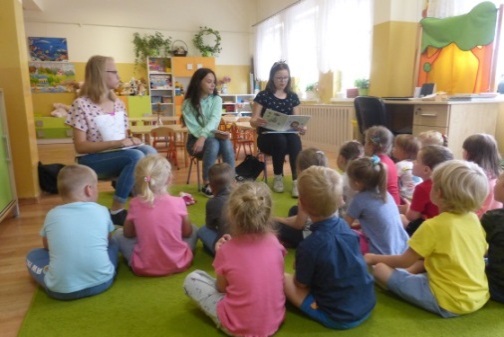            Zasłuchane Muchomorki14 VI 2018 Dzieci z grupy Wiewiórek przygotowały owocowo-mleczny koktajl. Celem zajęć było wdrażanie dzieci do dbałości o własne zdrowie poprzez świadome przygotowywanie potraw.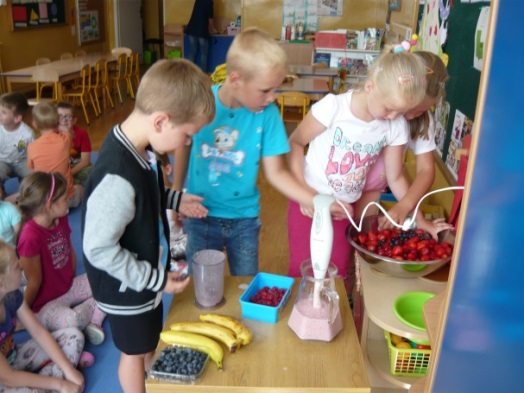           Dzieci podczas zajęć kulinarnych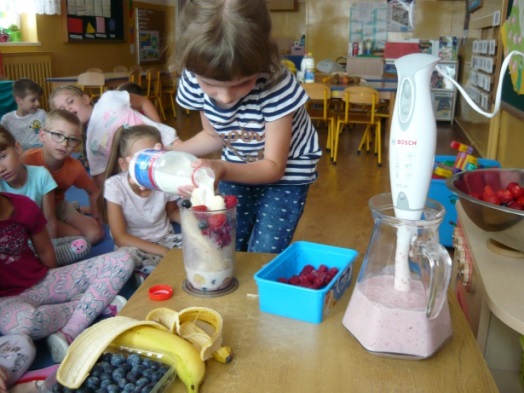           Każdy miał swój udział w pracy18 VI 2018 Grupa Muchomorków wybrała się na wycieczkę do lasu, aby obserwować przyrodę i zachęcić dzieci  przedszkolne o przebywania na łonie natury.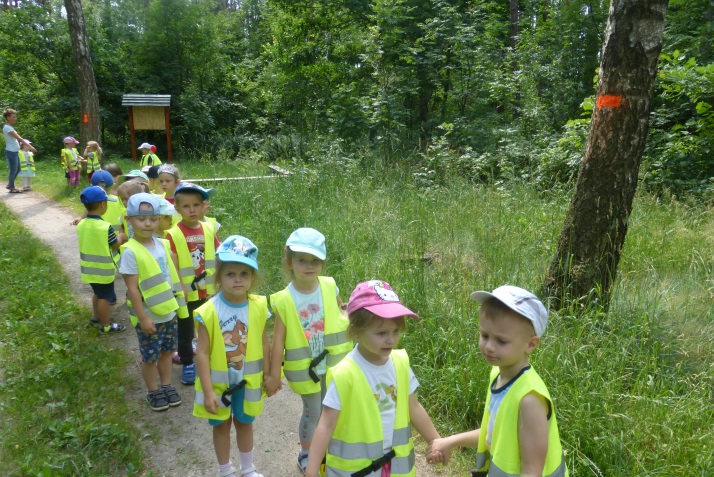 Dzieci w lesie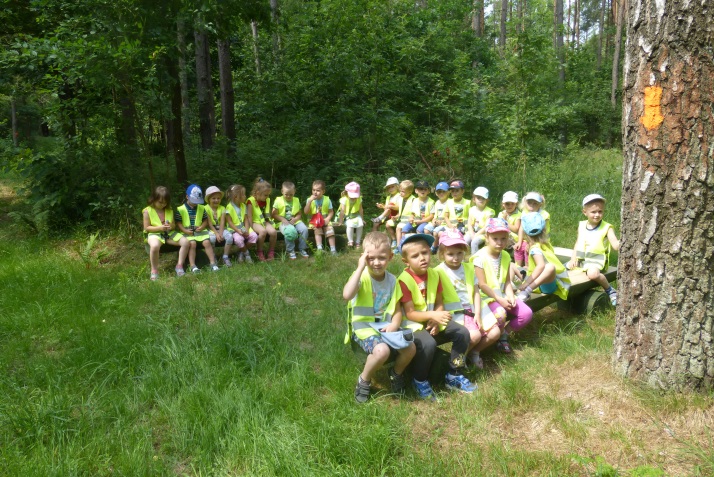 Odpoczynek po wędrówce22 VI 2018 We wszystkich grupach przedszkolnych nauczycielki przypomniały dzieciom zasady bezpieczeństwa podczas wakacji.21 VI 2018 Odbyła się uroczystość pożegnania sześciolatków. Dzieci ze wszystkich grup wystąpiły na scenie. Były piosenki, wiersze, inscenizacje i taniec. Dzieci otrzymały dyplomy ukończenia przedszkola oraz upominki. Rodzice przyjęli podziękowania za aktywny udział w życiu przedszkola.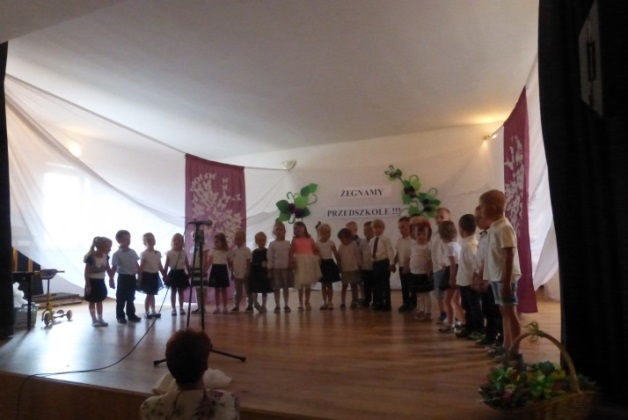     Najmłodsze dzieci na scenie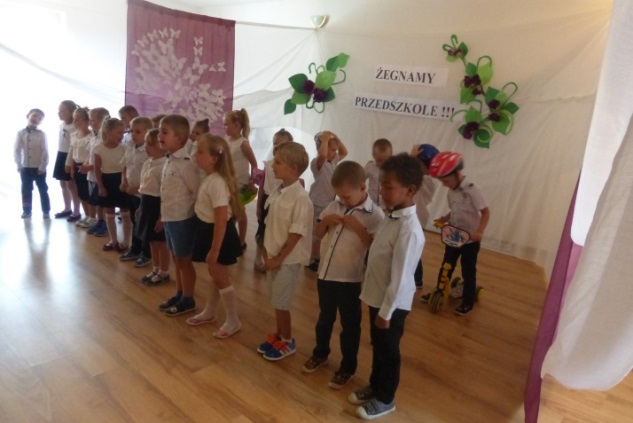     Program artystyczny w wykonaniu Misiów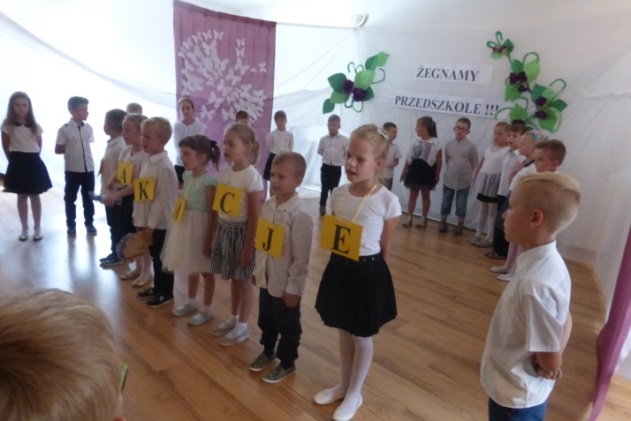     W oczekiwaniu na wakacje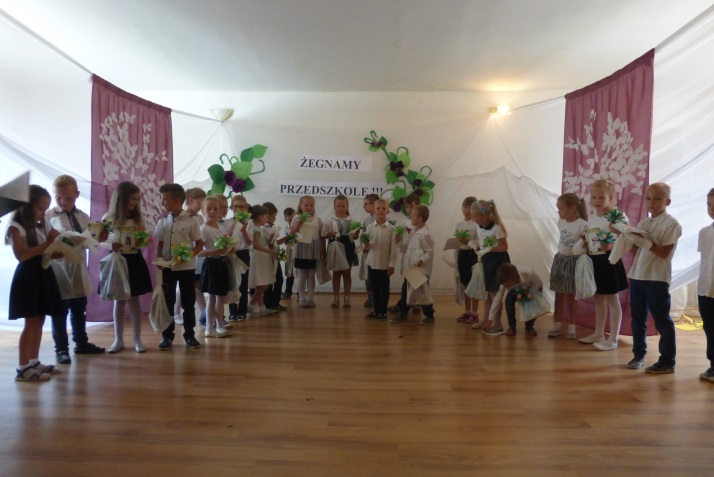 Absolwenci Przedszkola w RybnieDyrektor i całe grono pedagogiczne składają serdeczne podziękowania rodzicom aktywnie uczestniczącym w podejmowanych przez nas działaniach.Dziękujemy za życzliwość, za miłe słowa i wsparcie.Życzymy dzieciom i rodzicom bezpiecznych, radosnych, pogodnych wakacji.Absolwentom przedszkola życzymy dalszych sukcesów edukacyjnych.NOWA STRONA INTERNETOWA PRZEDSZKOLA:http://przedszkolerybno.stronyzklasa.pl/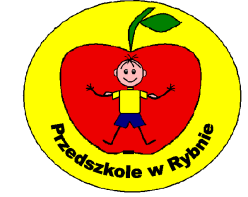 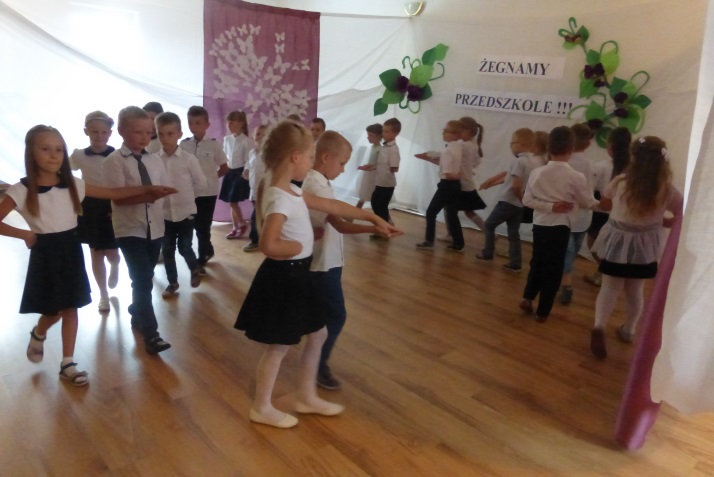 Polonez  w wykonaniu sześciolatków„Pozwólcie dziecku wyruszać w podróże odkrywcze
- czasem trudne - ale pozwalające znaleźć taki pokarm jaki będzie dla niego pożywny.”/C. Freinet/Nr 78CZERWIEC  2018PRZEDSZKOLEW RYBNIE